Приказ МЧС России от 1 октября 2014 г. N 543 "Об утверждении Положения об организации обеспечения населения средствами индивидуальной защиты"Приказ МЧС России от 1 октября 2014 г. N 543 "Об утверждении Положения об организации обеспечения населения средствами индивидуальной защиты" Положение об организации обеспечения населения средствами индивидуальной защиты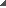 I. Общие положения (п.п. 1 - 5)II. Организация обеспечения населения СИЗ (п.п. 6 - 10)III. Организация и порядок накопления СИЗ (п.п. 11 - 12)IV. Хранение СИЗ (п.п. 13 - 16)V. Освежение СИЗ (п.п. 17 - 19)VI. Использование СИЗ (п.п. 20 - 22)Приказ МЧС России от 1 октября 2014 г. N 543
"Об утверждении Положения об организации обеспечения населения средствами индивидуальной защиты"В соответствии с Положением о Министерстве Российской Федерации по делам гражданской обороны, чрезвычайным ситуациям и ликвидации последствий стихийных бедствий, утвержденным Указом Президента Российской Федерации от 11 июля 2004 г. N 868 *, приказываю:1. Утвердить прилагаемое Положение об организации обеспечения населения средствами индивидуальной защиты.2. Признать утратившими силу приказы МЧС России от 21.12.2005 N 993 "Об утверждении Положения об организации обеспечения населения средствами индивидуальной защиты" (зарегистрирован в Министерстве юстиции Российской Федерации 19 января 2006 г., регистрационный N 7384) и от 19.04.2010 N 185 "О внесении изменений в Положение об организации обеспечения населения средствами индивидуальной защиты, утвержденное приказом МЧС России от 21.12.2005 N 993" (зарегистрирован в Министерстве юстиции Российской Федерации 25 мая 2010 г., регистрационный N 17353)._____________________________* Собрание законодательства Российской Федерации, 2004, N 28, ст. 2882; 2005, N 43, ст. 4376; 2008, N 17, ст. 1814; N 43, ст. 4921; N 47, ст. 5431; 2009, N 22, ст. 2697; N 51, ст. 6285; 2010, N 19, ст. 2301,' N 20, ст. 2435; N 51, ст. 6903; 2011, N 1, ст. 193, 194, N 2, ст. 267, N 40, ст. 5532; 2012, N 2, ст. 243, N 6, ст. 643, N 19, ст. 2329, N 47, ст. 6455; 2013, N 26, ст. 3314, N 52 (часть II), ст. 7137; 2014, N 11, ст. 1131 N 27, ст. 3754.Зарегистрировано в Минюсте РФ 2 марта 2015 г.Регистрационный N 36320Положение об организации обеспечения населения средствами индивидуальной защиты
(утв. приказом МЧС России от 1 октября 2014 г. N 543)I. Общие положения1. Настоящее Положение об организации обеспечения населения средствами индивидуальной защиты (далее - Положение) разработано в соответствии с федеральными законами от 21 декабря 1994 г. N 68-ФЗ "О защите населения и территорий от чрезвычайных ситуаций природного и техногенного характера" *(1), от 29 декабря 1994 г. N 79-ФЗ "О государственном материальном резерве"*(2) и от 12 февраля 1998 г. N 28-ФЗ "О гражданской обороне"*(3), Указом Президента Российской Федерации от 11 июля 2004 г. N 868 "Вопросы Министерства Российской Федерации по делам гражданской обороны, чрезвычайным ситуациям и ликвидации последствий стихийных бедствий"*(4), постановлениями Правительства Российской Федерации от 10 ноября 1996 г. N 1340 "О порядке создания и использования резервов материальных ресурсов для ликвидации чрезвычайных ситуаций природного и техногенного характера"*(5), от 27 апреля 2000 г. N 379 "О накоплении, хранении и использовании в целях гражданской обороны запасов материально-технических, продовольственных, медицинских и иных средств"*(6), от 2 ноября 2000 г. N 841 "Об утверждении Положения об организации обучения населения в области гражданской обороны"*(7), от 4 сентября 2003 г. N 547 "О подготовке населения в области защиты от чрезвычайных ситуаций природного и техногенного характера"*(8), от 1 декабря 2005 г. N 712 "Об утверждении Положения о государственном надзоре в области защиты населения и территорий от чрезвычайных ситуаций природного и техногенного характера, осуществляемом Министерством Российской Федерации по делам гражданской обороны, чрезвычайным ситуациям и ликвидации последствий стихийных бедствий"*(9) и от 21 мая 2007 г. N 305 "Об утверждении Положения о государственном надзоре в области гражданской обороны"*(10) и определяет организацию и порядок накопления, хранения, освежения и использования средств индивидуальной защиты (далее - СИЗ) для обеспечения граждан Российской Федерации, иностранных граждан и лиц без гражданства, находящихся на территории Российской Федерации (далее - население).2. Обеспечение населения СИЗ осуществляется в соответствии с основными задачами в области гражданской обороны и в комплексе мероприятий по подготовке к защите и по защите населения, материальных и культурных ценностей на территории Российской Федерации от опасностей, возникающих при ведении военных конфликтов или вследствие этих конфликтов, а также для защиты населения при возникновении чрезвычайных ситуаций.СИЗ для населения включают в себя средства индивидуальной защиты органов дыхания и медицинские средства индивидуальной защиты.3. Накопление запасов (резервов) СИЗ осуществляется заблаговременно федеральными органами исполнительной власти, органами исполнительной власти субъектов Российской Федерации и организациями с учетом факторов риска возникновения чрезвычайных ситуаций техногенного характера, представляющих непосредственную угрозу жизни и здоровью населения.4. Организационно-методическое руководство, контроль и надзор за накоплением, хранением и использованием запасов (резервов) СИЗ, создаваемых федеральными органами исполнительной власти, органами исполнительной власти субъектов Российской Федерации и организациями в соответствии с постановлениями Правительства Российской Федерации от 10 ноября 1996 г. N 1340 "О порядке создания и использования резервов материальных ресурсов для ликвидации чрезвычайных ситуаций природного и техногенного характера", от 27 апреля 2000 г. N 379 "О накоплении, хранении и использовании в целях гражданской обороны запасов материально-технических, продовольственных, медицинских и иных средств", от 1 декабря 2005 г. N 712 "Об утверждении Положения о государственном надзоре в области защиты населения и территорий от чрезвычайных ситуаций природного и техногенного характера, осуществляемом Министерством Российской Федерации по делам гражданской обороны, чрезвычайным ситуациям и ликвидации последствий стихийных бедствий" и от 21 мая 2007 г. N 305 "Об утверждении Положения о государственном надзоре в области гражданской обороны", осуществляется МЧС России.5. Обучение населения правилам хранения и использования СИЗ проводится федеральными органами исполнительной власти, органами исполнительной власти субъектов Российской Федерации и организациями в порядке, установленном постановлениями Правительства Российской Федерации от 2 ноября 2000 г. N 841 "Об утверждении Положения об организации обучения населения в области гражданской обороны" и от 4 сентября 2003 г. N 547 "О подготовке населения в области защиты от чрезвычайных ситуаций природного и техногенного характера".II. Организация обеспечения населения СИЗ6. Обеспечению СИЗ подлежит население, проживающее на территориях в пределах границ зон:защитных мероприятий, устанавливаемых вокруг комплекса объектов по хранению и уничтожению химического оружия;возможного радиоактивного и химического загрязнения (заражения), устанавливаемых вокруг радиационно, ядерно- и химически опасных объектов.7. Обеспечение населения СИЗ осуществляется:федеральными органами исполнительной власти - работников этих органов и организаций, находящихся в их ведении;органами исполнительной власти субъектов Российской Федерации - работников этих органов, работников органов местного самоуправления и организаций, находящихся в их ведении соответственно, а также неработающего населения соответствующего субъекта Российской Федерации, проживающего на территориях в пределах границ зон, указанных в пункте 6 настоящего Положения;организациями - работников этих организаций.8. Количество и категории населения, подлежащие обеспечению СИЗ на территориях в пределах границ зон, указанных в пункте 6 настоящего Положения, определяются федеральными органами исполнительной власти и органами исполнительной власти субъектов Российской Федерации в соответствии с постановлением Правительства Российской Федерации от 27 апреля 2000 г. N 379 "О накоплении, хранении и использовании в целях гражданской обороны запасов материально-технических, продовольственных, медицинских и иных средств".9. Накопление запасов (резервов) СИЗ осуществляется для населения, проживающего на территориях в пределах границ зон, указанных в пункте 6 настоящего Положения:для работников организаций и отдельных категорий населения, работающих (проживающих) на территориях в пределах границ зон возможного химического заражения, - СИЗ органов дыхания, из расчета на 100% их общей численности. Количество запасов (резервов) противогазов фильтрующих увеличивается на 5% от их потребности для обеспечения подбора по размерам и замены неисправных;для работников организаций и отдельных категорий населения, работающих (проживающих) на территориях в пределах границ зон возможного радиоактивного загрязнения, - респираторы из расчета на 100% их общей численности;для работников организаций и отдельных категорий населения, работающих (проживающих) на территориях в пределах границ зон, указанных в пункте 6 настоящего Положения, - медицинские средства индивидуальной защиты из расчета на 30 % от их общей численности.10. Финансирование создания (накопления), хранения и использования запасов (резервов) СИЗ осуществляется в порядке, установленном Федеральным законом от 12 февраля 1998 г. N 28-ФЗ "О гражданской обороне".III. Организация и порядок накопления СИЗ11. Федеральные органы исполнительной власти, органы исполнительной власти субъектов Российской Федерации и организации определяют номенклатуру, объемы СИЗ в запасах (резервах), создают (накапливают) и содержат их в соответствии с постановлением Правительства Российской Федерации от 27 апреля 2000 г. N 379 "О накоплении, хранении и использовании в целях гражданской обороны запасов материально-технических, продовольственных, медицинских и иных средств".12. Информация о номенклатуре, количестве и распределении в запасах (резервах) СИЗ федеральных органов исполнительной власти, органов исполнительной власти субъектов Российской Федерации и организаций и их использовании направляется в МЧС России в соответствии с постановлением Правительства Российской Федерации от 27 апреля 2000 г. N 379 "О накоплении, хранении и использовании в целях гражданской обороны запасов материально-технических, продовольственных, медицинских и иных средств".IV. Хранение СИЗ13. Требования к складским помещениям, а также к порядку накопления, хранения, учета, использования и восполнения запасов (резервов) СИЗ определены приказом МЧС России от 27.05.2003 N 285 "Об утверждении и введении в действие Правил использования и содержания средств индивидуальной защиты, приборов радиационной, химической разведки и контроля"*(11) с изменениями, внесенными приказами МЧС России от 10.03.2006 N 140 *(12) и от 19.04.2010 N 186 *(13). При обеспечении соответствующих условий хранения разрешается хранить СИЗ на рабочих местах.14. Места хранения и выдачи запасов (резервов) СИЗ должны быть максимально приближены к местам работы и проживания населения с целью гарантированного обеспечения его защиты.15. При отсутствии собственных мест хранения запасов (резервов) СИЗ у федеральных органов исполнительной власти и организаций допускается хранение СИЗ на складах других организаций.16. По решению руководителей органов исполнительной власти субъектов Российской Федерации и организаций СИЗ могут выдаваться населению на хранение по месту жительства при условии обеспечения их сохранности.V. Освежение СИЗ17. Списание СИЗ осуществляется по решениям руководителей соответствующих федеральных органов исполнительной власти, органов исполнительной власти субъектов Российской Федерации и организаций на основании результатов лабораторных испытаний (поверок), выданных лабораториями и другими уполномоченными организациями, в порядке, установленном приказом МЧС России от 27.05.2003 N 285 "Об утверждении и введении в действие Правил использования и содержания средств индивидуальной защиты, приборов радиационной, химической разведки и контроля".18. Основанием для продления срока хранения по истечении сроков годности или списания СИЗ из запасов (резервов) является акт периодического лабораторного испытания. В актах должны указываться: формулярные данные испытанных партий СИЗ, даты испытаний и номера анализов, количество образцов (проб), подвергнутых испытаниям, результаты испытаний по всем показателям, выводы о качестве каждой в отдельности партии и заключение испытательной лаборатории.19. Непригодные для эксплуатации по результатам периодических лабораторных испытаний СИЗ подлежат списанию из запасов (резервов) ввиду утраты ими защитных и эксплуатационных свойств, если они не подлежат ремонту. Результаты испытаний записываются в паспорта (формуляры) СИЗ.VI. Использование СИЗ20. Выдача СИЗ из запасов (резервов) федеральных органов исполнительной власти, органов исполнительной власти субъектов Российской Федерации и организаций для обеспечения защиты населения осуществляется на пунктах выдачи СИЗ по решению соответствующих руководителей органов и организаций с последующим сообщением в территориальные органы МЧС России об изменении объемов накопления в запасах (резервах) СИЗ.21. СИЗ, выданные населению на ответственное хранение, используются населением самостоятельно при получении сигналов оповещения гражданской обороны и об угрозе возникновения или при возникновении чрезвычайных ситуаций.22. Федеральные органы исполнительной власти, органы исполнительной власти субъектов Российской Федерации и организации осуществляют контроль за созданием, хранением и использованием запасов (резервов) СИЗ в соответствии с постановлением Правительства Российской Федерации от 27 апреля 2000 г. N 379 "О накоплении, хранении и использовании в целях гражданской обороны запасов материально-технических, продовольственных, медицинских и иных средств"._____________________________*(1) Собрание законодательства Российской Федерации, 1994, N 35, ст. 3648; 2014, N 30 (часть I), ст. 4272.*(2) Собрание законодательства Российской Федерации, 1995, N 1, ст. 3; 2013, N 52 (часть I), ст. 6961.*(3) Собрание законодательства Российской Федерации, 1998, N 7, ст. 799; 2013, N 52 (часть I), ст. 6969.*(4) Собрание законодательства Российской Федерации, 2004, N 28, ст. 2882; 2014, N 27, ст. 3754.*(5) Собрание законодательства Российской Федерации, 1996, N 47, ст. 5334.*(6) Собрание законодательства Российской Федерации, 2000, N 18, ст. 1991; 2012, N 1, ст. 154.*(7) Собрание законодательства Российской Федерации, 2000, N 45, ст. 4490; 2008, N 43, ст. 4948.*(8) Собрание законодательства Российской Федерации, 2003, N 37, ст. 3585; 2010, N 38, ст. 4825.*(9) Собрание законодательства Российской Федерации, 2005, N 50, ст. 5299; 2013, N 24, ст. 2999.*(10) Собрание законодательства Российской Федерации, 2007, N 22, ст. 2641; 2010, N 19, ст. 2316.*(11) Зарегистрирован в Министерстве юстиции Российской Федерации 29 июля 2003 г., регистрационный N 4934.*(12) Зарегистрирован в Министерстве юстиции Российской Федерации 24 марта 2006 г., регистрационный N 7633.*(13) Зарегистрирован в Министерстве юстиции Российской Федерации 9 июня 2010 г., регистрационный N 17539.

Система ГАРАНТ: http://base.garant.ru/70885958/#ixzz3m3nAp0bRМинистрВ.А. Пучков